                Date:  10.11.2016                                      Grade:  5 V     	The theme of the lesson:           My house.  My  flat.                                                    The aims of the lesson:Educational: Presentation of the lesson about My house, my flat,  to train   new words and discussion an English languageDeveloping: To develop the pupils habits of the oral speech , to develop    pupils creative and logical abilities, understanding, reading and writing, grammar and lexical skills.        Bringing-up: to bring up love and interest to the subject, to respect each   other, to create an English atmosphere in the classroom.Inter-subject connection: Kazakh, EnglishThe type of the lesson: presentation, integrative, describing.Methods of teaching: training, explanation, demonstration, interactionThe equipment of the lesson: diagrams on the tasks, pictures, posters, computers, interactive board.                                               The procedure of the lessonOrganization momentGreetings-Good morning children?-How are you?A talk about on duty-Who is on duty today?-Who is absent today?       c) A talk about the weather?-What day is it today?                   -What season is it now? -What date is it today?                 - What month is it now?3) Warm – up  All of you stand up and come to the blackboard. Look at the interactive board and  watch the video then do after them.  Ok thank you.Now who says me What is your H|T?   Brainstorm:  I ask you by throwing the ball1. Tall- short    Fair-dark    Lazy- hard-working   Shy-sociable   Fat-slim   Big- small2. What is your name?3.  how old are you?4.  spell the word  H A M S T E R, D A R K, B R O W N5.  АПА    АТА   АНА   ӘКЕ   АҒА  ӘПКЕ Thank you.  Now we use Mosaic method  and take this puzzles and collect them. We see rooms. And this room is your group. Now tell me please what room is it?  The  Presentation of the new theme My  house. My flat.Recognition  of the meaningLook  at the interactive board and read.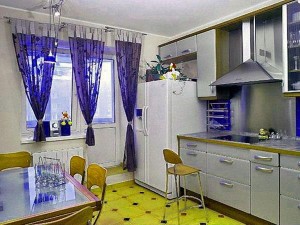 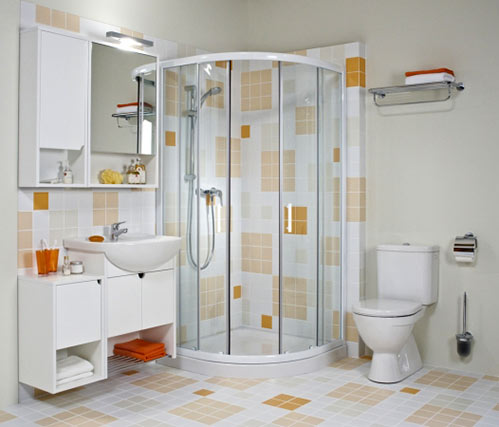 To learn children new wordsTo work with book            Exercise 1. Look at this plan. Match the words to the numbers.            Exercise 4. Look at the picture. Write the names of the rooms.a living rooma dining rooma kitchen, a halla bedrooma study         Exercise 6. Listen and repeat.           A sofa           sofas          An armchair   armchairs          A living room          A window         A clock         A book        A table        A carpet         A plant        A door        A chair        A lampAllegation our themeWe cook in the ….. We sleep in the …..We watch TV in the …..We wash our hands in the ..... Today’s our grammar theme is There is, There are  and Some  Any+ There is  a table in the living room. +  There are  some  tables in the kitchen.          -There is not  a telephone on the chair .-There are not  any plants on the window silk .?  Is there a table in the living room??  Are there any books on the chair?Do you understand?  If you understand do these sentences.          1 a living  roomThere ____   a bed in the room.What ____   there on the desk?        2   a bedroomOn the wall there ____    two pictures.There ____   a cat and two dogs in the room.        3   a bathroomThere ____   three chairs and an armchair in the living room.How many books ____   there on the shelf?        4   a kitchen____   there a toilet in the flat?____   there boys in the park?Complete the sentences  with   SOME   or   ANY.       1 a living room1. There are ___________   books   in my  bag. 2. There aren’t  _____________  plants  in our flat.         2  a bedroom 1.  Are there ____________   people in the room?2. We have ___________   trees in our garden.     3 a bathroom 1. There aren’t  _________  pens on the table. 2. Do you have  ______________   children?        4  a kitchen1.  Are  there   ___________  pictures on the wall?2.  They  have  __________ pets in the house. ConclusionInterview   to describe your roomWork with new wordsMarks Home task   to write about your room. 